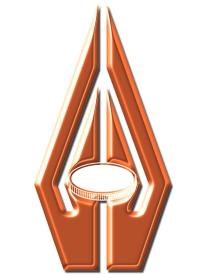 Bank of Zambia TREASURY BILLS TENDER RESULTS GOVERNMENT OF THE REPUBLIC OF ZAMBIA TREASURY BILLS RESULTS The Bank of Zambia would like to notify the public on the results of Treasury bills Tender number 04/2015 held on Thursday, 19th February 2015.  Total bids received amounted to K 524.0 Million and the allocation amounted to K330.6 Million. The details of the results are as follows. FINANCIAL MARKETS DEPARTMENT BOX 30080 LUSAKA TELEPHONE /FAX NUMBER 222932/226707 Checked By-:…………………………………………………Authorized By-…………………………………………………………. Tender ISIN Type of Tender Amount Offered Amount bid Face Value Amount allocated Face Value  Amount Allocated Cost Cut-off bid price Weighted average yield rate Weighted Average Discount rate Range of successful yield rates Range of  unsuccessful yield  rates 91 DAYS ZM3000001302Competitive K 81.00 Mn K 39.0 Mn K  8.9 Mn K  8.7 Mn K96.7438  13.500213.0606  13.5002 – 13.500216.5002-16.500291 DAYS ZM3000001302Off-Tender K   9.00 Mn K   0.07 Mn K     0.07 Mn K    0.06 Mn K96.7438  13.500213.0606 13.5002 -13.5002Nil 182 DAYS ZM3000001310 Competitive K 189.00Mn K 134.4 Mn K  104.1 Mn K 95.4 Mn K91.6200   18.343216.806018.3432-18.343220.2500-34.8864182 DAYS ZM3000001310 Off-Tender K   21.0 Mn K  0.0 Mn K    0.0  Mn K    0.0 Mn K91.6200  18.343216.806018.3432-18.3432Nil 273 DAYS ZM3000001328Competitive K202.5 Mn K 112.1 Mn K   62.1 Mn K 54.7 Mn K 87.9894  18.250116.0581 18.2501-18.250120.4899-20.4899273 DAYS ZM3000001328Off-Tender K  22.5 Mn K   0.00 Mn  K    0.00 Mn K   0.00Mn K 87.9894  18.749916.0581 18.7499-18.7499Nil 364 DAYS ZM3000001336Competitive K337.5 Mn K238.5 Mn K208.5 Mn K171.8Mn K82.4054   21.409917.6429 21.4099-21.409922.7500-22.7500364 DAYS ZM3000001336Off-Tender K37.5  Mn K   0.02 Mn K   0.02 Mn K0.01 Mn K82.4054  21.409917.642921.4099-21.4099Nil